In CanadaWritten by David Hadfield, performed by David and Chris Hadfield, 2012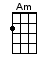 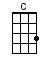 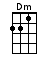 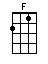 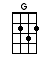 INTRO:  < Loon sound > / 1 2 / 1 2 /[C] / [C] / [F][C] / [G] /[C] Canada / [C] / [F][C] / [G] what’s with /[C] Canada / [C] / [F][C] / [G] / [G] /[C] We got great big cities but a [F] lot of [C] trees and [G] rocks[C] Yeah the winter’s cold here [F] wear two [C] pairs of [G] socksThere’s [C] half the world’s fresh water, to [F] paddle [C] your ca-[G]noeOr [C] camp along the shoreline, it’s [F] what we [C] like to [G] doIn [C] Canada / [C] / [F] (oo [C] oo / [G] oo)I’m livin’ in [C] Canada / [C] / [F] (oo [C] oo) /[G] Float my boat in [C] Canada / [C] / [F] (oo [C] oo) /[G] Bait my hook in [C] Canada / [C] / [F] (oo [C] oo / [G] oo)/ [G]We [C] tend to do things different, we [F] each have [C] our rou-[G]tine[C] Some of us eat kubasa [F] some of [C] us pou-[G]tine (oo-j’aime poutine)[C] But we have traditions that [F] help us [C] stick to-[G]getherOur [C] milk comes in a bag, and [F] mosquitos [C] eat at [G] leisureBRIDGE:[Am] Playing in a snowsuitThe [G] true north strong and free[Dm] Hockey Night on Saturday [G] There on CB-[G]C (or now on [G] Sportsnet)In [C] Canada / [C] / [F] (oo [C] oo / [G] oo)Center ice in [C] Canada [C] (coming to you coast to [F] coast) [C]He [G] shoots he scores in [C] Canada / [C] / [F] (oo [C] oo) /[G] I’m a player in [C] Canada / [C] / [F] (oo [C] oo / [G] oo)/ [G]We pro-[C]nounce the letter R, like we’re [F] pirates [C] on a [G] shipAnd we’ll [C] drive two thousand miles, for a [F] summer [C] camping [G] tripWe [C] wear Sorels in winter, while [F] plugging [C] in the [G] carWe [C] eat the holes from donuts, we [F] love Na-[C]naimo [G] barsBRIDGE:[Am] And we do possess a wordThat [G] lubricates our speech“It’s pretty [Dm] good, eh” (pretty [Dm] good, eh)And it’s [G] always within [G] reach [G]In [C] Canada / [C] / [F] (oo [C] oo / [G] oo)How’s it goin’ in [C] Canada / [C] / [F] (oo [C] oo) /[G] Out and about in [C] Canada / [C] / [F] (oo [C] oo) /[G] Drop your G in [C] Canada / [C] / [F] (oo [C] oo / [G] oo) /[G] Oh / [G] (oh) / [G] ohBRIDGE:I’ve [Am] slept out in a forest[G] Scared I’ve heard a bearI’ve [Dm] climbed a Rocky Mountain[G] Just because it’s there[Am] Crossed the great St. Lawrence[G] Said merci beaucoup[Dm] Pardon me (I’m [G] sorry)Ex-[Dm]cuse me (after [G] you-[G]-ou-[G]ou) [G]In [C] Canada / [C] / [F] (oo [C] oo / [G] oo)Politely in [C] Canada / [C] / [F] (oo [C] oo) /[G] Line-up here in [C] Canada / [C] / [F] (oo [C] oo)You [G] don’t butt in, in [C] Canada / [C] / [F] (oo [C] oo / [G] oo) / [G] /[C] Every city empties on the [F] twenty-[C]fourth of [G] May (Queen’s birthday)And [C] if we say “Not bad!” (not bad) we’re [F] better [C] than o-[G]kay (not bad)There’s [C] workman’s comp and pogieFor [F] when we’re [C] shown the [G] doorThere’s [C] Canadian Tire money, in at [F] least one [C] kitchen [G] drawerBRIDGE:[Am] And we have a golden ruleThat [G] runs between these [G] shores [G][Dm] You stay out of / my face /[G] I’ll stay out of / yours 2  /  1  2In [C] Canada / [C] / [F] (oo [C] oo / [G] oo)Get along in [C] Canada / [C] / [F] (oo [C] oo) /[G] Kiss the cod in [C] Canada / [C] / [F] oh [C] ohThe [G] Friendly Giant in [C] Canada / [C] / [F] (oo [C] oo) /[G] Oh [G] (oh) [G]  oh  oh [G]  oh  oh [C] Canada / [C] / [C]Bonne fête Canada! Happy Canada Day from the Hadfield family!www.bytownukulele.ca